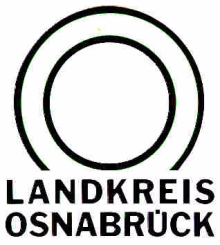 Landkreis Osnabrück	Sprechzeiten:	Der Landkreis im Internet:Am Schölerberg 1	Montag bis Freitag, 8.00 bis 13.00 Uhr.	http://www.lkos.de49082 Osnabrück	Donnerstag auch bis 17.30 Uhr.	Ansonsten nach VereinbarungJagdschein verlängernOsnabrück. Am 1. April beginnt das neue Jagdjahr 2018/2019. Zu diesem Zeitpunkt verlieren viele Jagdscheine ihre Gültigkeit. Deshalb sollten die betroffenen Jägerinnen und Jäger schon jetzt die Verlängerung beantragen, um längere Wartezeiten zu vermeiden.Die Anträge können bei der Unteren Jagdbehörde im Kreishaus Osnabrück (Raum 4115) oder bei den Verwaltungen der Samtgemeinden Artland und Fürstenau sowie in Bramsche, Bohmte, Bad Essen, Melle und Georgsmarienhütte gestellt werden. Eine weitere Möglichkeit bietet die Außenstelle Bersenbrück, Bramscher Straße 70. Nach Prüfung der Unterlagen und Bearbeitung werden den Antragstellern die Jagdscheine zugeschickt.Das Antragsformular ist erhältlich unter https://www.landkreis-osnabrueck.de/der-landkreis/service/bus/jagdschein-ausstellung.Die Gebühr für die Erteilung/Verlängerung des Jagdscheines beträgt für den Einjahresjagdschein 75 Euro und für den Dreijahresjagdschein 190 Euro.Landkreis Osnabrück  Postfach 25 09  49015 OsnabrückDer LandratDer LandratAn dieRedaktionReferat für Assistenzund Kommunikation-Pressestelle-Datum:	29.1.2018Zimmer-Nr.:	2063Auskunft erteilt:	Henning Müller-DetertDurchwahl:Referat für Assistenzund Kommunikation-Pressestelle-Datum:	29.1.2018Zimmer-Nr.:	2063Auskunft erteilt:	Henning Müller-DetertDurchwahl:Pressemitteilung
Tel.: (05 41) 501-Fax: (05 41) 501-e-mail:20634420mueller-detert@lkos.de